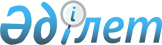 Қазақстан Республикасы Yкiметiнiң кейбiр шешiмдерiне өзгерiстер енгiзу туралыҚазақстан Республикасы Үкіметінің 2006 жылғы 27 шілдедегі N 712 Қаулысы

      Қазақстан Республикасының Үкiметi ҚАУЛЫ ЕТЕДI: 

      1. Қазақстан Республикасы Үкiметiнiң кейбiр шешiмдерiне мынадай өзгерiстер енгiзiлсiн:



      1) Күші жойылды - ҚР Үкіметінің 2011.06.30 № 742 Қаулысымен.



      2) Күші жойылды - ҚР Үкіметінің 2007.02.02 N 79 Қаулысымен.



      3) "Қазақстан Республикасының Үкiметi заң жобалау жұмыстарының 2006 жылға арналған жоспарын бекiту туралы" Қазақстан Республикасы Үкiметiнiң 2006 жылғы 9 ақпандағы N 94 қаулысында: 

      көрсетiлген қаулымен бекітілген Қазақстан Республикасының Үкiметi заң жобалау жұмыстарының 2006 жылға арналған жоспарында: 

      реттiк нөмiрi 56-жол алынып тасталсын. 

      Ескерту. 1-тармаққа өзгеріс енгізілді - ҚР Үкіметінің 2007.02.02 N 79, 2011.06.30 № 742 Қаулыларымен.

      2. Осы қаулы қол қойылған күнінен бастап қолданысқа енгiзiледi.      Қазақстан Республикасының 

      Премьер-Министрі 
					© 2012. Қазақстан Республикасы Әділет министрлігінің «Қазақстан Республикасының Заңнама және құқықтық ақпарат институты» ШЖҚ РМК
				